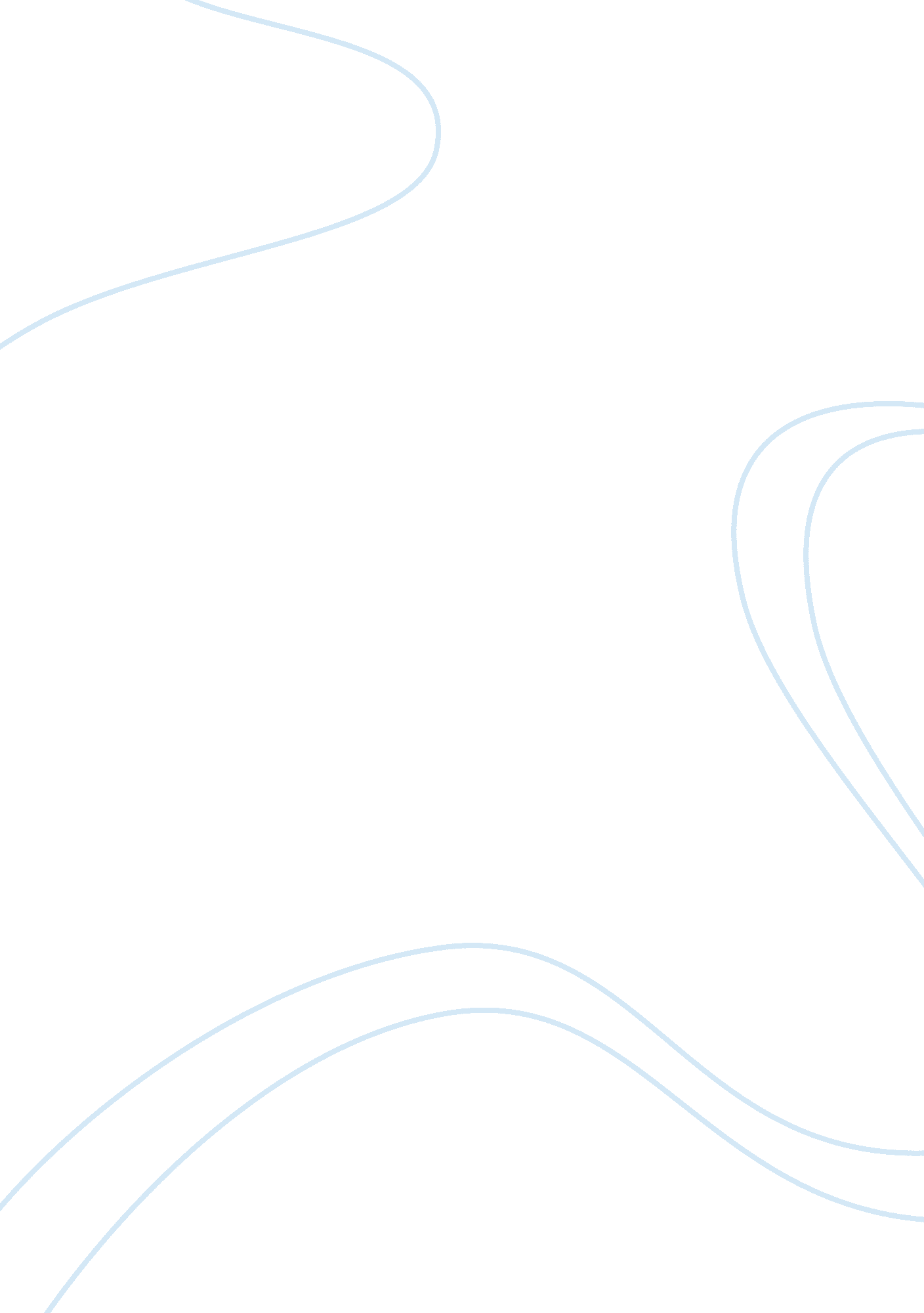 Philosophy in business ethics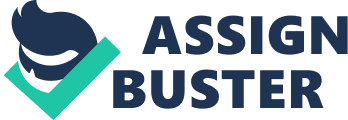 Business Ethics Philosophy in Business Ethics Submitted s The paper would seek to examine the legal and ethical ramifications of FCC proposed changes which would result in BSSL either benefitting or losing out due to these changes,. As has been proved, they would be not beneficial for the organization. 
This paper would seek to examine the gal and ethical considerations which allow the mergers and consolidations of corporations in the Media industry and this paper would analyze the case of BSSL in order to determine the effects on the employees and the company. 
The employees have opposed the changes in the FCC regulations as mergers and consolidations result in a change in the management set-up and the company’s organizational set-up as well. Some employees are sent away while others are hired at the expense of the existing ones. As per the FCC regulations, these mergers will allow a greater share in the overall print and media industry while at the same time increasing the geographic control within the market. This would further exacerbate the issues that would be a cause of concern for the employees and the BSSl. 
These mergers and acquisitions allow the companies to gain large shares of the market and become tiny monopolies in their right effectively reducing the competitors’ value in the market to almost non-existent. There are already media giants operating within the media market who are supporting these recommended changes as these mergers have allowed them the position that they have secured in the market today. They effectively control the media and television industry. 
The ethical and legal implications that can arise from the above situation is the existence of unfair competition, pressure on smaller sized companies to merge with larger ones in order to survive, the monopolization of geographical region which in itself goes against the practice of fair trade and practice and the smaller companies are hence not able to get the important stories due to the lack of resource availability in contrast to the larger companies. 
For BSSL, the legal ramifications would be huge as it would mean trying to compete with companies which have access to more resources, greater networking and better connections in order to secure important stories, interviews etc. these mergers and acquisitions have made it virtually difficult for BSSL to compete on the same grounds and though the media industry has never been about “ perfect competition”, yet granting 45 percent of the market control to a few giants effectively makes things quite difficult for BSSL. 
The employees of BSSL would suffer in case the company decides to succumb to the pressure and join hands with the larger organizations as that would mean that either some would be let go off while the others would be under constant scrutiny by the new management who would try to implement their own management style etc. 
The employees would be in a constant state of turmoil and confused as to whether the new management would be laying them off or retaining them. The ethical issue in such a scenario can be that of an uncalled for laying off by the new management or unethical actions taken by the management ensuring that the previous management set up is completely eradicated. 
The legal issues which can arise is the case of monopolies which create barriers to entry or operate on such low costs which makes the existence of smaller companies quite difficult to operate in. 
The above ethical and legal implications have proven that the changes should not be allowed as they would only further worsen the competitive position of BSSL and its standing in the market. 
References 
Blinder, Alan S; William J Baumol and Colton L Gale (June 2001). " 11: Monopoly" (in English) (paperback). Microeconomics: Principles and Policy. Thomson South-Western. pp. 212. 
C. Wright Mills(1956) The Mass Society, Chapter in the Power Elite, 
Depken, Craig (November 23, 2005). " 10". Microeconomics Demystified. McGraw Hill. pp. 170. 